Nominee:Name:	Address:	Phone:	Mobile:	Date of Birth/Age:	Email:	Nominated by:Name:	Organisation:	Address:	Phone:	Mobile:	Email:	Referee: (other persons that may be contacted for further information about nominee)Name:	Organisation:	Address:	Phone:	Mobile:	Email:	Close of Nominations:Nomination forms must be received by 4:15pm close of business Friday 25th November 2022 to the Shire Administration Office via one of the following methods.Email:		mail@brookton.wa.gov.auHand Deliver:	14 White Street, Brookton WA 6306Post:		PO Box 42, Brookton WA 6306		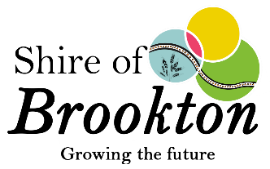 Young Citizen of The Year Award – Criteria & Eligibility*Nominations are based on events held throughout the 2022 year, and the awards will be presented on Australia Day 2023.A nominee must be an Australian citizen. The nominee must be a resident of the Shire of Brookton local government area for the year immediately prior to granting of the Award.The nominee must be at least 16 years of age and no more than 30 years of age on 26th January of the year in which the award is presented. The nominee should have a proven record of achievement within the Shire of Brookton Council area. Regard will be given to participation in school activities, community involvement and charitable work, as well as work done to improve community life in the Brookton Shire Council area. Recognition by peers will be taken into account. Shire of Brookton Councillors, sitting State and Federal politicians and current viceregal officers are not eligible. A Shire of Brookton Council employee, whilst employed by the Council, is not eligible. A person cannot receive a second award in the same category. The name and contact details of at least one (1) referee must be supplied with the nomination.The nomination should explain the achievements and background of the nominee, and the reasons for the nomination, and address as many of the following aspects as possible;Personal, academic and professional achievements and commitment; past current and future. Contribution in the relevant field i.e. how has the nominee “put back” into their field to benefit others. Demonstrated leadership, innovation and creativity. Personal interests and community and voluntary involvement. Contribution to the Brookton Shire Council community. Future goals and likely impact. Degree of difficulty of the achievement and sacrifices made.Previous Awards and recognitions.Nature and length of involvement. Voluntary work beyond paid employment. Achievements as an individual or as part of a group or organisation.One (1) award per ward in this Category may be awarded each year.Please write below a short description (500 words or less) on the contribution the nominee has made to the community.  Include significant achievements and any other useful information that supports this nomination.(please include duration & years i.e. 1980 – 1985 applicable to each contribution)Please list any past and present membership of Community/Sporting/Professional Bodies etc(please include office bearing positions held - if applicable)